Siuslaw Public Library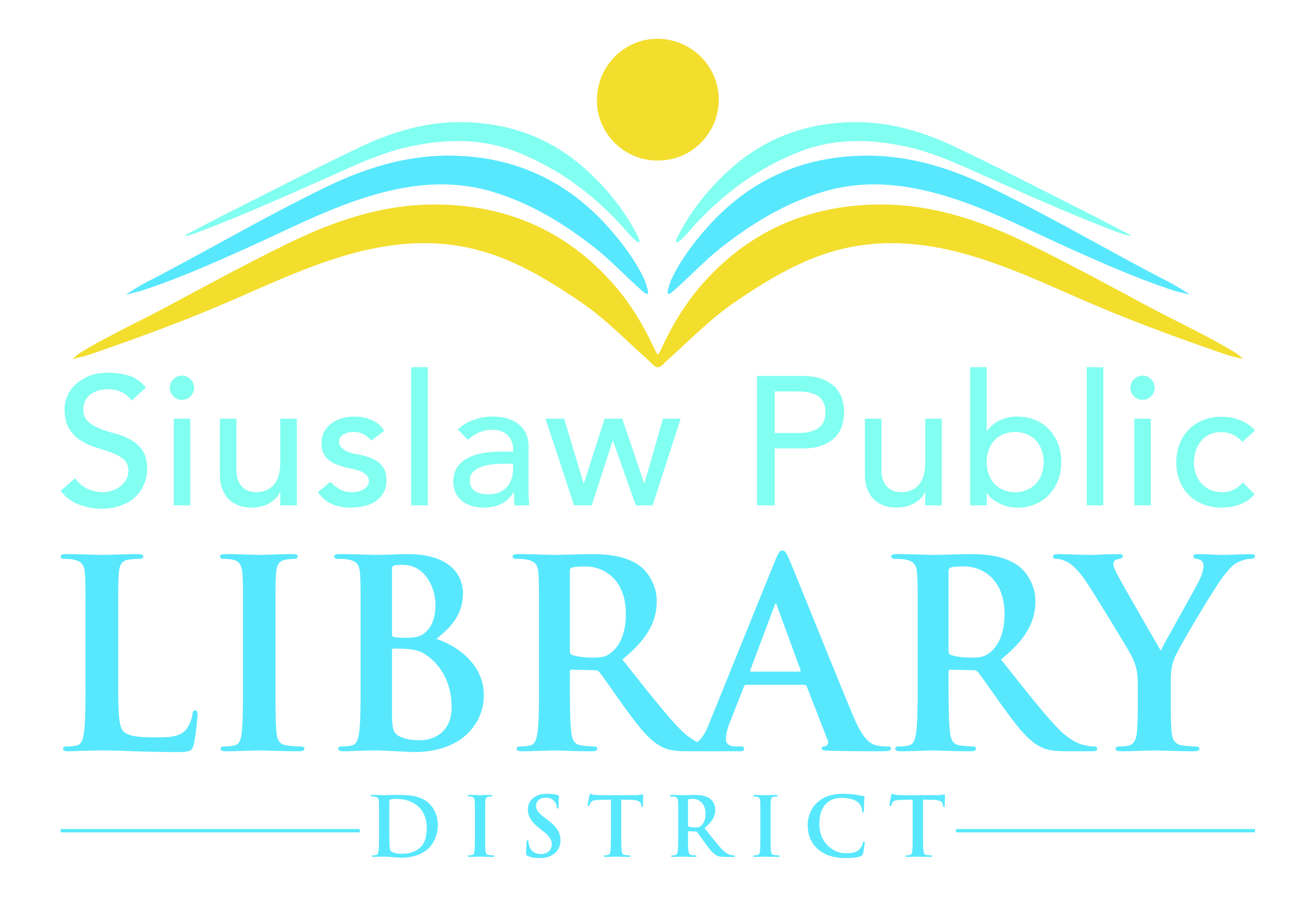 Art Display Committee ApplicationDate:										Phone:Name:                             				           Cell Phone:Address:Email:Please write a brief paragraph describing your involvement with arts and crafts.Why would you like to serve on this committee? What would you like to accomplish if you are appointed?Please use the space below for any additional comments.